POMŮCKA PRO PŘEVODY JEDNOTEK ČASUNapíšeme si jednotky času od nejmenší po největší.                                                                60                                                60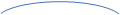 s			min			hodBudeme násobit nebo dělit?Při převodu z menší jednotky na větší jednotku – DĚLÍME (číslo zmenšujeme)Při převodu z větší jednotky na menší jednotku – NÁSOBÍME (číslo zvětšujeme)Čím budeme násobit nebo dělit?Podíváme se, která čísla jsou mezi jednotkami, na které převádíme.Provedeme výpočet Převod z menší jednotky na větší jednotkuPř.: 180 s na minuty - mezi s a min vidíme číslo 60. Protože převádíme z menší jednotky na větší budeme v tomto případě dělit a to číslem 60 180 : 60 = 3 (děti si škrtnou nuly a je to stejné jako by dělily 18 : 6 = 3)            180s = 3min.  Převod z větší jednotky na menší jednotku  Př.: 5min na sekundy - mezi s a min vidíme číslo 60. Protože převádíme z větší jednotky na   menší budeme v tomto případě násobit a to číslem 60  5 x 60 = 300 ( to je jako 5 x 6 = 30 + přidají jednu 0)              5min = 300s